TEXAS WORKFORCE COMMISSION
Workforce Development LetterTo: 		Local Workforce Development Board Executive Directors		Commission Executive Offices integrated service area managers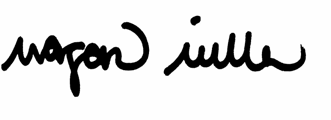 From:		Reagan Miller, Director, Child Care & Early Learning DivisionSubject: 	COVID-19 and Additional Enhanced Reimbursement Rate Funding Distributions—UpdatePURPOSE: The purpose of this WD Letter is to provide Local Workforce Development Boards (Boards) with guidance on the extension of enhanced reimbursement rates (ERR) for child care providers.  RESCISSIONS: 	WD 20-20BACKGROUND:On May 19, 2020, the Texas Workforce Commission’s (TWC) three-member Commission (Commission) authorized the use of $100 million in Child Care and Development Block Grant (CCDBG) Coronavirus Aid, Relief, and Economic Security (CARES) Act funding to support a temporary increase in child care provider reimbursement rates, currently set at 25 percent. A portion of these funds ($48,479,540) was distributed to Boards based on their estimated need. The Commission directed staff to make additional funds available to Boards as needed, and TWC staff approved an additional $25,011,169 to Boards to support the ERR through July 2020. On July 28, 2020, the Commission approved an additional distribution of $25,183,826 from the $100 million budgeted to support the estimated costs of the ERR through August 2020.On August 20, 2020, the Commission authorized the use of an additional $53.8 million of CCDBG CARES Act funds to continue the ERR through December 2020. The funds distributed as follows:Approximately 50 percent of the funds ($29,293,379) support ERR costs for September and October, as outlined in Attachment 1, Additional Funds for Cost Reimbursement of Enhanced Reimbursement Rate CCDBG CARES Act Funding—Update.The remaining funds  distributed based on updated data and demonstrated need to support the cost reimbursement of ERR in November and December.PROCEDURES:No Local Flexibility (NLF): This rating indicates that Boards must comply with the federal and state laws, rules, policies, and required procedures set forth in this WD Letter and have no local flexibility in determining whether and/or how to comply. All information with an NLF rating is indicated by “must” or “shall.”  Local Flexibility (LF): This rating indicates that Boards have local flexibility in determining whether and/or how to implement guidance or recommended practices set forth in this WD Letter. All information with an LF rating is indicated by “may” or “recommend.”NLF:	Boards must continue to adjust reimbursement payments to provide ERR to providersthat were open and provided subsidized care at any time during the service month.NLF:	Boards must ensure that ERR payments are clearly delineated as separate from regular reimbursement payments. Boards must also communicate that ERR payments are related to COVID-19 and are temporary in nature.NLF:	Boards must retain records of original reimbursement payment amounts and must track the additional payment. These payments will not be tracked in The Workforce Information System of Texas (TWIST).NLF:	Boards must be aware that TWC will monitor the COVID-19 crisis and the use of funds monthly and will advise Boards as to when to discontinue supplemental payments.NLF:	Boards must be aware that TWC will add the Board Contract Year 202 (BCY’2) funds to Boards’ existing BCY’2 Child Care Formula (CCF) child care grant awards by unilateral amendment.NLF:Boards must report obligations and expenditures in the Cash Draw and Expenditure Reporting (CDER) system under “CARES—Enhanced Reimbursements Direct Care ONLY‐869” for the enhanced reimbursement paymentsThe CARES categories will be regular (not supplemental) cost categories for the Fiscal Year 202 CCF child care grant awards.NLF:	Boards must be aware that the direct care service period for BCY’20 October 31, 2020. Boards  charging direct care and associated administration and operations costs to their BCY’21 CCF grants.  	FATTACHMENTS: Attachment 1: Additional Funds for Cost Reimbursement of Enhanced Reimbursement Rate CCDBG CARES Act Funding—UpdateAttachment 2: WD 20-20, Change , INQUIRIES:Send inquiries regarding this WD Letter to childcare.programassistance@twc.texas.gov.REFERENCES:Coronavirus Aid, Relief, and Economic Security ActTexas Workforce Commission Chapter 809 Child Care Services RulesID/No:  WD 20-20, Change 2Date:  February 12, 2021Keywords:  Child Care; Natural DisasterEffective:  Immediately